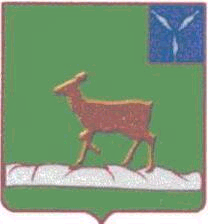 ИВАНТЕЕВСКОЕ РАЙОННОЕ СОБРАНИЕИВАНТЕЕВСКОГО МУНИЦИПАЛЬНОГО РАЙОНАСАРАТОВСКОЙ ОБЛАСТИПервое заседание РЕШЕНИЕ №11       от 8 октября 2021 годас. ИвантеевкаО внесении изменений в решение районного Собранияот 22.02.2018 г. №2«Об утверждении Правил землепользования и застройкитерритории  Ивантеевского муниципального образованияИвантеевского муниципального районаСаратовской области»В соответствии с Градостроительным кодексом Российской Федерации, Федеральным законом от 06.10.2003 №131-ФЗ «Об общих принципах организации местного самоуправления в Российской Федерации», протоколом публичных слушаний от 15.06.2021 г., заключением по итогам проведения публичных слушаний и на основании статьи 19 Устава Ивантеевского муниципального района, Ивантеевское районное Собрание РЕШИЛО: 1. Внести в решение районного Собрания от 22.02.2018 г. №2 (с учетом изменений от 28.11.2018 г. №75) «Об утверждении Правил землепользования и застройки территории  Ивантеевского муниципального образования Ивантеевского муниципального района Саратовской области»  следующие изменения: 1.1. Статью 38. Карта градостроительного зонирования территории села Ивантеевка изложить в следующей редакции: 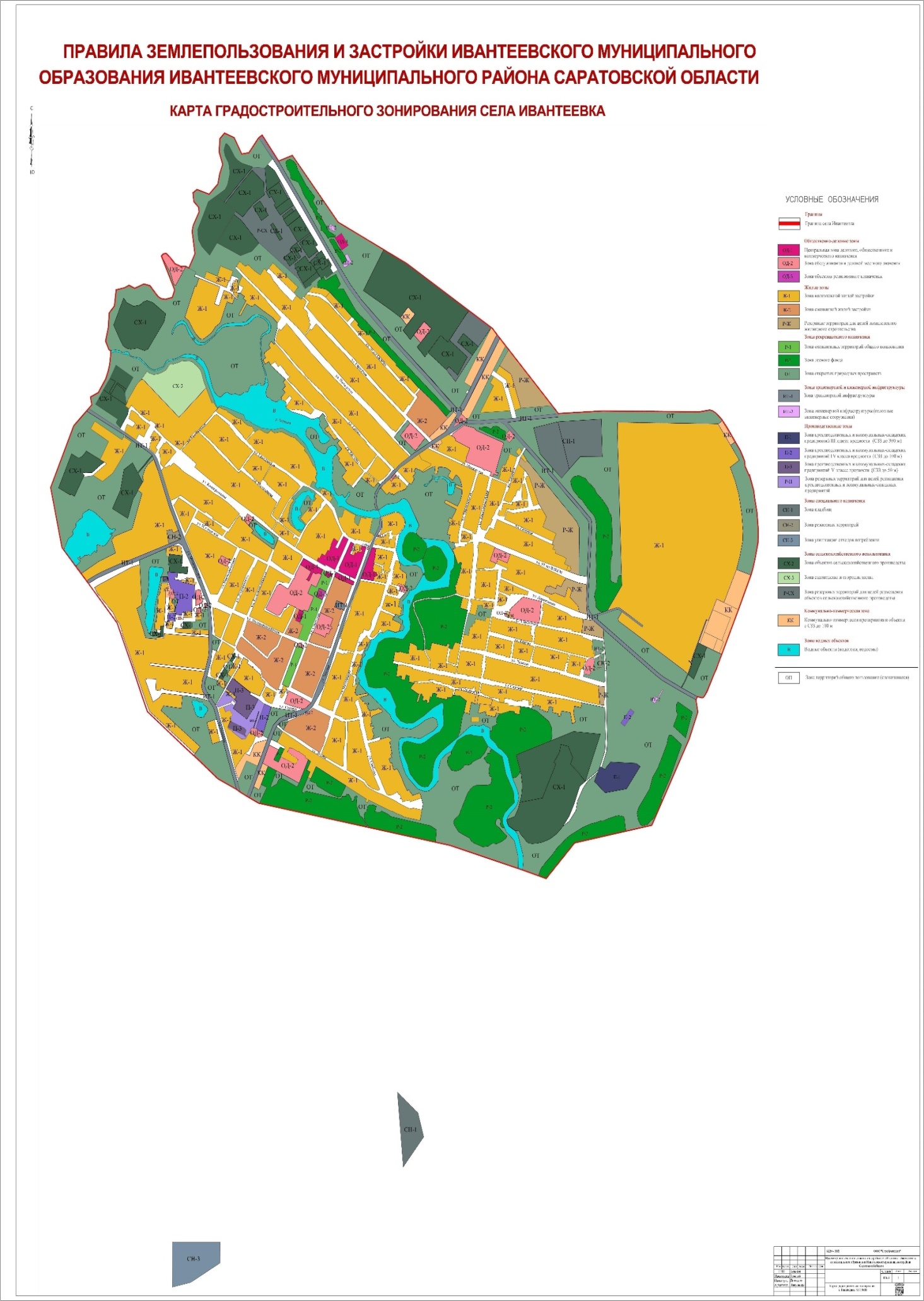 1.2. Статью 39. Карта зон с особыми условиями использования территории села Ивантеевка. Санитарно-защитные зоны изложить в следующей редакции: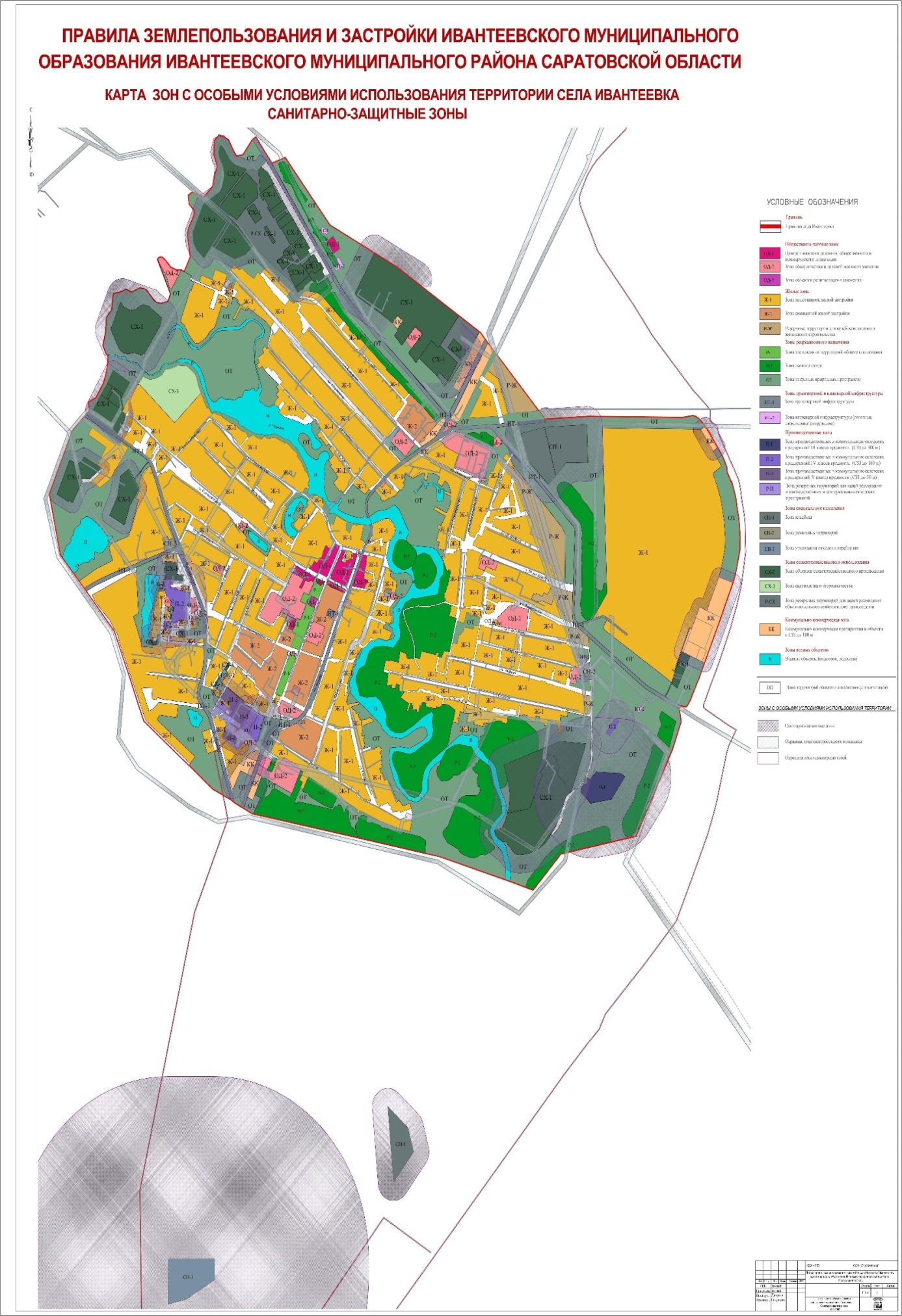 1.3. Статья 39.1 Карта зон с особыми условиями использования территории села Ивантеевка. Водоохранные зоны изложить в следующей редакции: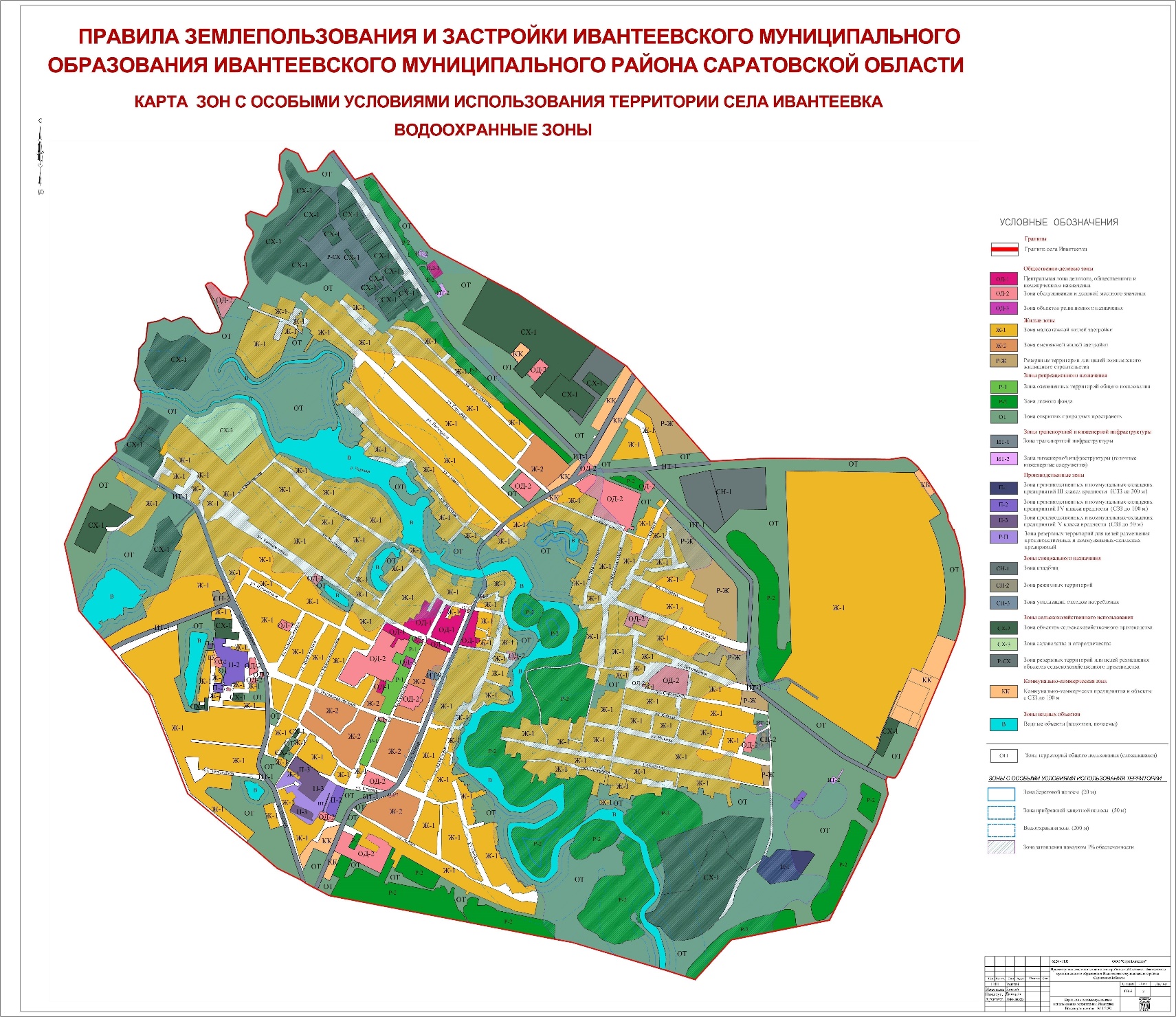 2. Опубликовать настоящее решение в официальном информационном бюллетене «Вестник Ивантеевского муниципального района» и разместить на официальном сайте http://ivanteevka64.ru администрации Ивантеевского муниципального района в сети «Интернет».3. Настоящее решение вступает в силу со дня официального опубликования.Председатель Ивантеевскогорайонного Собрания                                                         	А.М. НелинГлава Ивантеевскогомуниципального районаСаратовской области                                                         	 В.В. Басов